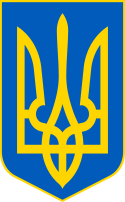 У К Р А Ї Н ААВАНГАРДІВСЬКА СЕЛИЩНА  РАДАОДЕСЬКОГО РАЙОНУ ОДЕСЬКОЇ ОБЛАСТІР І Ш Е Н Н Я    Про забезпечення безоплатним гарячим харчуванням дітей, що виховуються у ЗЗСО «Новодолинський ліцей» Авангардівської селищної ради Враховуючи клопотання відділу освіти, культури, молоді та спорту Авангардівської селищної ради  про надання пільги по оплаті за харчування у закладі загальної середньої освіти «Новодолинський ліцей» від 16.02.2023 року №88, рекомендації Постійної комісії селищної ради з питань охорони здоров'я, соціального захисту, освіти, сім'ї, молоді, спорту, туризму та культури, керуючись законами України «Про місцеве самоврядування в Україні», керуючись Порядком встановлення плати для батьків за перебування дітей у державних і комунальних дошкільних та інтернатних навчальних закладах, затвердженого Наказом Міністерства освіти та науки України від 21.11.2002 № 667, постановою Кабінету міністрів України від 24 березня 2021 р. № 305 «Про затвердження норм та Порядку організації харчування у закладах освіти та дитячих закладах оздоровлення та відпочинку», Авангардівська селищна рада ВИРІШИЛА:1. Забезпечити протягом 2022/2023 навчального року безоплатним гарячим харчуванням дітей, які виховуються у Закладі загальної середньої освіти «Новодолинський ліцей» Авангардівської селищної ради відповідно до додатку.2. Контроль за виконанням рішення покласти на постійну комісію селищної ради з питань охорони здоров'я, соціального захисту, освіти, сім'ї, молоді, спорту, туризму та культури.Селищний голова                                                     Сергій ХРУСТОВСЬКИЙ№1742-VIIIвід 23.02.2023Додаток до рішення Авангардівської селищної ради  від 23.02.2023 року №1742-VIIIВихованці ЗЗСО «Новодолинський ліцей» Авангардівської селищної ради, що забезпечуються безоплатним гарячим харчуванням або батьківська плата за харчування яких є зменшеною протягом 2022/2023 навчального рокуСекретар селищної ради				Валентина  ЩУР№Батьки, що мають право на пільгу по оплатіПІБдитини, Дата народженняРозмір пільги по оплаті, %Причина надання пільгиГромюк Ігор ІвановичГромюк Лілія ІгорівнаГромюк Аліса Ігорівна03.05.2011100%Учасник бойових дій антитерористичної операції.Посвідчення УБД №173696 від 19.05.2021 рокуЛантрат Ірина ОлександрівнаЛантрат Софія Миколаївна09.04.2011100%Довідка від 19.10.2017 року №247 -про причину смерті Мустафаєва Зекіє ЕдемівнаМустафаєв Мамиржон КаміловичМустафаєв Алі Маміржонович05.12.2011100%ВПОМустафаєва Зекіє ЕдемівнаМустафаєв Мамиржон КаміловичМустафаєв Хатіже Маміржонівна24.02.2009100%ВПОКастравець  Сергій  ЮрійовичКастравець Анжела МиколаївнаКастравець В`ячеслав Сергійович02.04.2008100%Учасник бойових дій антитерористичної операції.Посвідчення УБД №474143 від 10.06.2021Терзі Олександр ІллічТерзі Ольга ЮріївнаТерзі Іван Олександрович25.02.2011100%Учасник бойових дій антитерористичної операції.Посвідчення УБД №173810 від 19.05.2021Перегудова Інна АнатоліївнаПерегудов Валерій ЮрійовичПерегудов Макар Валерійович13.12.2012100%ВПО, Довідка №5125-7001668067 від 21.12.2022 рокуСторощук Дмитро ФлоровичСторощук Ірина АнатоліївнаСторощук Анна Дмитрівна27.12.2010100%Посвідчення  № 038179 від 23.09.2019 ветерана війни-інваліда війни 